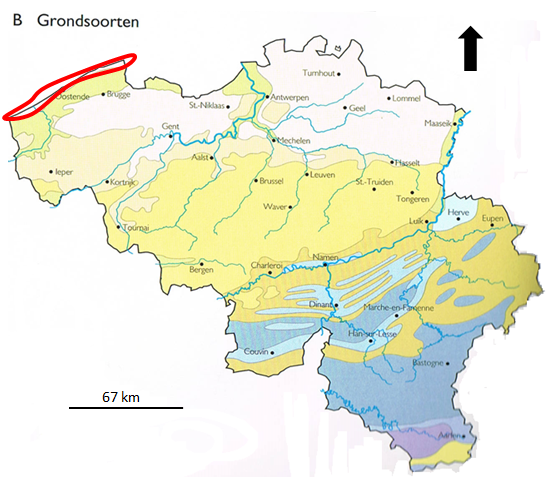 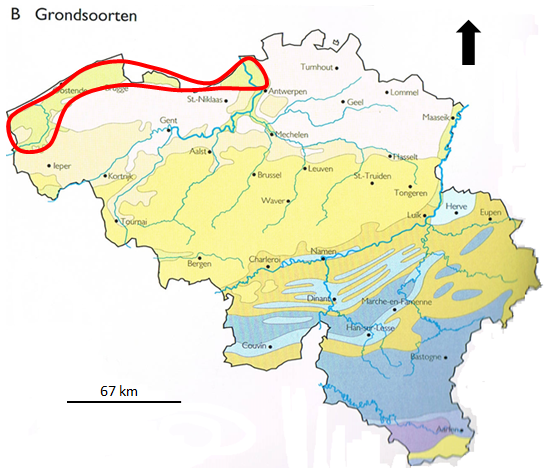 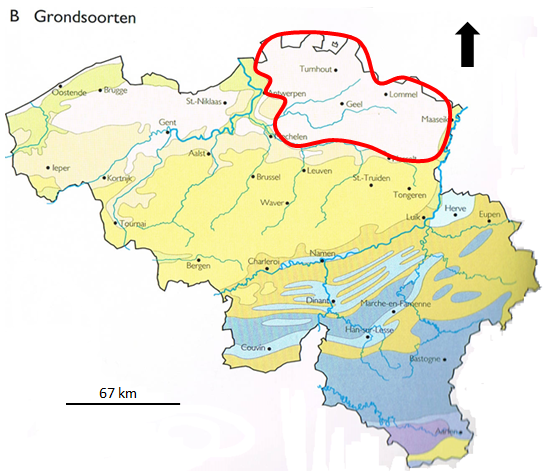 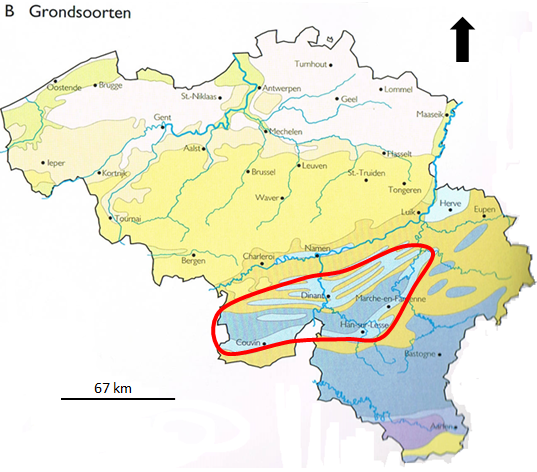 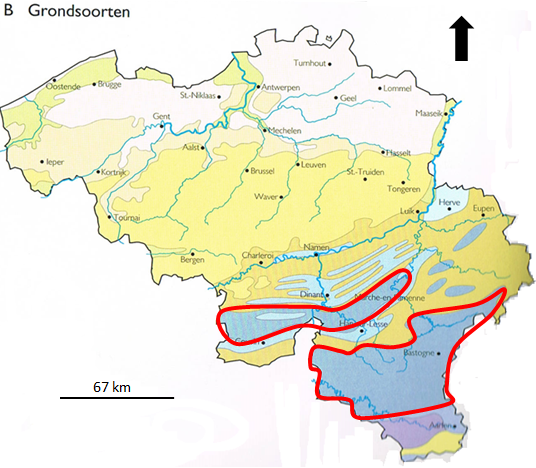 SchistePierre bleueSable blancSable de quartzArgileSable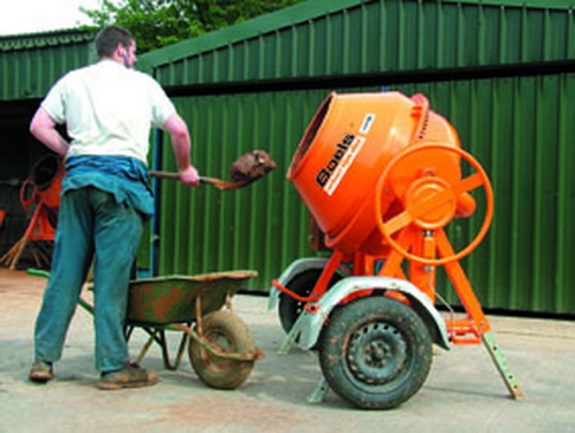 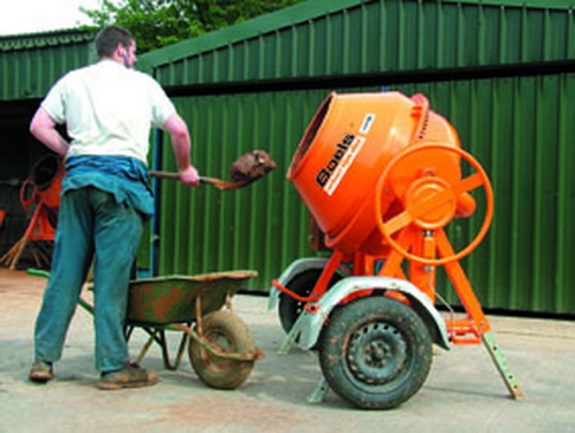 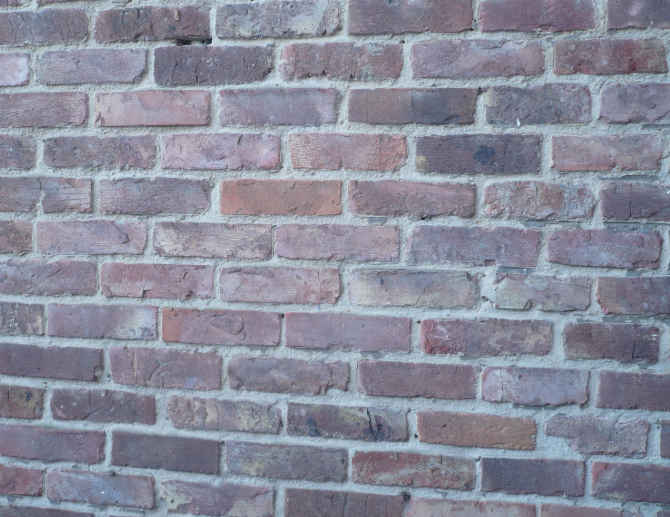 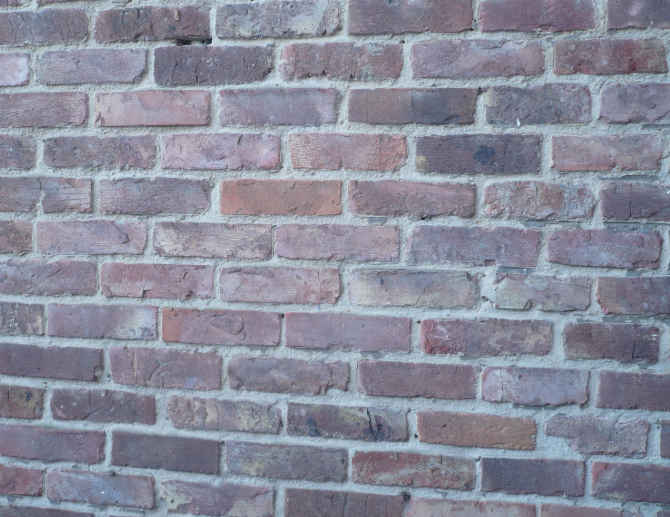 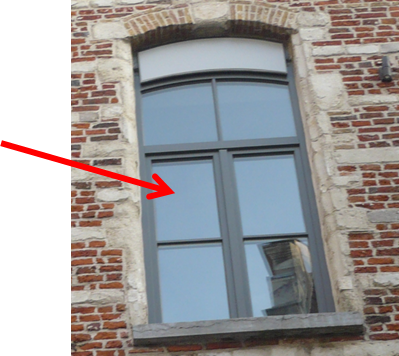 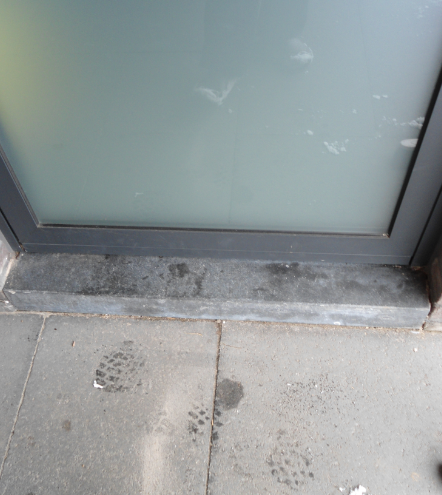 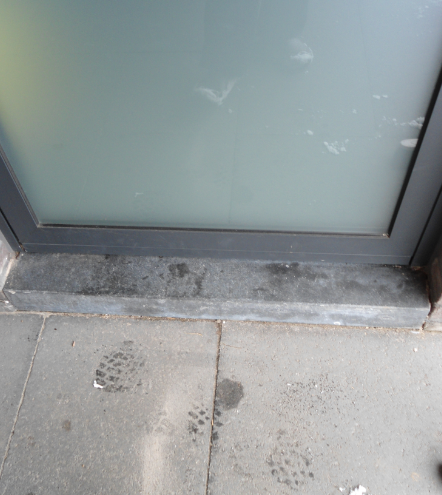 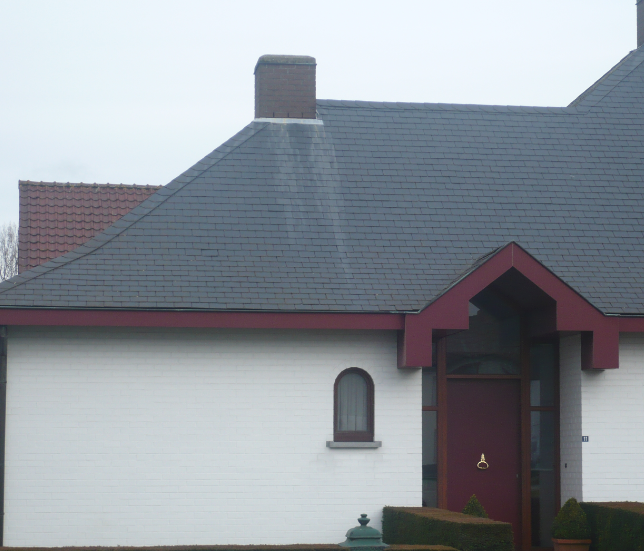 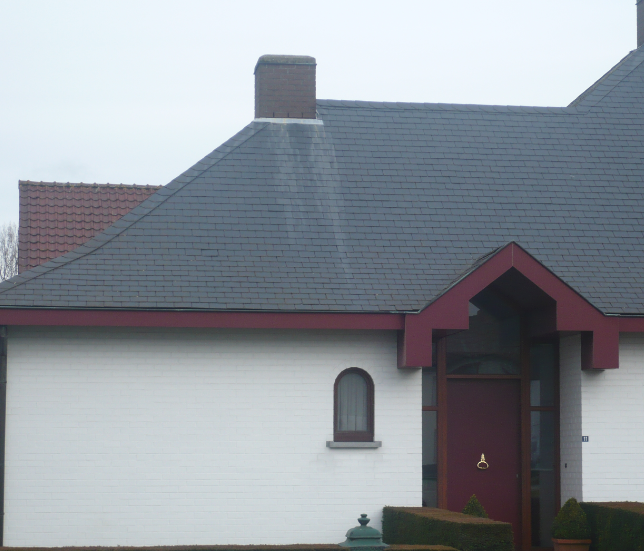 